О внесении изменений и дополнений вУстав Жигаловского муниципальногообразованияВ целях приведения в соответствие с требованиями действующего законодательства Устава Жигаловского муниципального образования, утвержденного решением Думы Жигаловского городского поселения от 19.12.2005 г. № 05 (далее – Устав), руководствуясь ст. 17 Федерального закона «Об общих принципах организации местного самоуправления в Российской Федерации» № 131-ФЗ от 06.10.2003 г., Дума Жигаловского муниципального образованияРЕШИЛА:1.Внести следующие изменения и дополнения в Устав:1.1. в части 5 статьи 8 слова «Избирательная комиссия Поселения» заменить на слова «Избирательная комиссия, организующая подготовку и проведение муниципальных выборов, местного референдума»;1.2. в части 3 статьи 11 слова «в избирательную комиссию Поселения» заменить на слова «в избирательную комиссию, организующую подготовку и проведение муниципальных выборов, местного референдума»;1.3. в части 4 статьи 11 слова «избирательная комиссия Жигаловского муниципального образования   заменить на слова «избирательная комиссия, организующая подготовку и проведение муниципальных выборов, местного референдума»;1.4. в части 5 статьи 20 слова «не менее 50 процентов» заменить на слова «не менее двух третей»;1.5. в подпункте 7 пункта 2.2.  части 2 статьи 21 слова «Избирательной комиссии Поселения» заменить на слова «Избирательной комиссии, организующей подготовку и проведение муниципальных выборов, местного референдума»;1.6. в статье 39 слова «Избирательная комиссия Поселения» заменить на слова «Избирательная комиссия, организующая подготовку и проведение муниципальных выборов, местного референдума»; 1.7. в части 1 статьи 39 слова «Избирательная комиссия Поселения» заменить на слова «Избирательная комиссия»;1.8. в части 2 статьи 39 слова «Избирательная комиссия Поселения» заменить на слова «Избирательная комиссия, организующая подготовку и проведение муниципальных выборов, местного референдума»;1.9. в части 3 статьи 39 слова «Избирательная комиссия Жигаловского муниципального образования» заменить на слова «Избирательная комиссия, организующая подготовку и проведение муниципальных выборов, местного референдума»; 1.10. в части 4 статьи 39 слова «избирательной комиссии Поселения» заменить на слова «избирательной комиссии, организующей подготовку и проведение муниципальных выборов, местного референдума».2. Поручить Главе Жигаловского муниципального образования обеспечить государственную регистрацию настоящего решения в соответствии с действующим законодательством.3. Настоящее решение подлежит опубликованию в «Спецвыпуск Жигалово» и размещению на официальном сайте Жигаловского МО в сети интернет после государственной регистрации.4. Настоящее решение вступает в силу с даты его официального опубликования.5. Ответственность за исполнение настоящего решения возложить на Главу Жигаловского муниципального образования.Председатель Думы Жигаловскогомуниципального образования				Е.А. МулягинаГлава Жигаловскогомуниципального образования				Д.А. Лунёв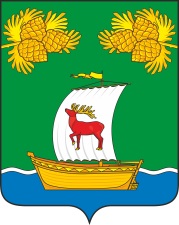 